KAPSAM VE AMAÇYazılım yaşam döngüsü danışmanlığı nedir?Yazılım yaşam döngüsü, yeni teknik ve teknolojiler hakkında uzmanlık ve bilgi birikimi edinmek, yazılım yaşam döngüsü süreçlerinin doğru planlanması ve başarıyla hayata geçirilmesi, yazılım yaşam döngüsü süreçlerinde hedeflenen sertifikasyonlar/kıymetlendirmeler için danışmanlık hizmeti alınmasını kapsamaktadır.Yazılım yaşam döngüsü danışmanlığının kapsamı net olarak belirlendi mi?Yazılım yaşam döngüsü danışmanlığı alımıyla ilgili çalışmalarına başlamadan önce kapsam belirleme çalışması yapılmalıdır. Bu amaçla kapsama dahil edilecek olan hizmetleri, bu hizmetler kapsamında çalışma yapılacak ürünler, inceleme yapılacak yazılımlar ve proje sonucunda teslim edilecek çıktılar belirlenerek çerçeve çizilmelidir.Yazılım yaşam döngüsü kapsamında danışmanlık kapsamında şu faaliyetler yer alabilir:Yazılım yaşam döngüsü kurulumuYazılım yaşam döngüsü iyileştirmesiYazılım yaşam döngüsü kıymetlendirmesi YAPILACAK İŞİN TANIMIİlgili danışmanlık kapsamında alınacak hizmetler ve hedefler nelerdir?Yazılım yaşam döngüsünün kurulumu danışmanlığı kapsamında yazılım yaşam döngüsünün kurumda kurulması için gerekli faaliyet planı ve yol haritası hazırlanması işlemleri yer almaktadır. Kurulum için gerekli uluslararası standartların dikkate alınması (ISO, CMMI) ve bu standartlarda yetkin kişilerle danışmanlık çalışmalarının yürütülmesi faydalı olacaktır.Yazılım yaşam döngüsü iyileştirme ve kıymetlendirme çalışmalarında da yine bu konuda gerekli sertifikasyonlara sahip danışmanların rol alması kurumda geliştirilen yazılımın kalitesini arttıracaktır. Bu konuda kıymetlendirme yapılması ve kurumun belirli bir olgunluk seviyesinde sertifikalar alması da hem çalışanların motivasyonunu hem de kurumun prestijini arttıracak, üretilen yazılımların belirli bir olgunluk seviyesinde olacağını da garantileyecektir. Yazılım yaşam döngüsü danışmanlığı kapsamında gerçekleştirilecek aktivitelerin kurumda farklı yazılım geliştirme yöntemleriyle (şelale, çevik, spiral geliştirme vb.) uyumlu olması beklenmektedir.Yazılım yaşam döngüsünde temel olgunluk seviyesine erişebilmek için var olması gereken süreç varlıkları şunlardır: Proje yönetimi (proje planlama, risk yönetimi, gereksinim yönetimi), süreç yönetimi (eğitim, süreç performans tanımlanması ve yönetimi gibi), teknik çözüm süreçleri (gereksinim analizi, doğrulama, geçerleme vb.) ve destek işlemleri (ölçme ve analiz, kalite güvence, alt yüklenici yönetimi vb.)İŞ MODELİDanışmanlığın maliyeti süre ile mi yoksa işin kapsamıyla mı belirlenecek?Alınacak danışmanlıkta işin kapsamı net olarak çizilmiş ise sözleşmede süre yerine kapsam vermek daha anlamlı olacaktır. Fakat danışmanlık kapsamında hem işin yapılması hem de işin bütün detaylarıyla öğrenilmesi beklenmekteyse maliyetin adam-gün gibi süre değerleriyle belirtilmesi faydalı olacaktır. Özellikle süreyle belirtilen danışmanlıklarda danışmanın çok tecrübeli ve öğretici nitelikte olması önem arz etmektedir. Danışmanlık maliyeti ne ile belirlenirse belirlensin danışmanlığın sona ereceği bir tarih belirlemek ve danışmanlık ile ilgili takvimlendirmeyi verimli yapabilmek için sözleşmeye kurallar eklemek (örneğin talep edildikten 2 hafta sonra en az bir gün danışmanlık alabilmek) danışmanlık konusunda verimi arttıracaktır.Danışmanlık kapsamında eğitim de alınacak mı?Alınan danışmanlık kapsamında faaliyetle ilgili özelleşmiş eğitim alınabilir. Eğitim almak danışmanlığın daha iyi özümsenmesine ve ileride çıkabilecek benzer işlerde danışmanlık almadan işin yapılabilmesinde faydalı olacaktır. Danışmanlık almadaki önemli amaçlardan birinin bilgi ve tecrübenin transfer edilebilmesi olduğu göz önünde bulundurulmalıdır.Farklı alternatifler değerlendirildi mi? Bu kapsamda;Danışmanlık hizmeti sağlayan firmaların araştırılması,Firmaların deneyimlerinin araştırılması,Firmanın hizmetini diğer hizmetlerden ayırt eden avantaj veya dezavantaj teşkil edebilecek unsurlar ile referansları hususları değerlendirilmelidir.ÇIKTILARDanışmanlık sonrasında önerilen değişiklikler ve gerekçeleri dokümante edilecek mi?Danışmanlık işlemleri sonrasında elde edilen sonuçlar analiz edilir. Analiz sonucu elde edilen teknik ve idari hususlar, genel ihtiyaç ve tespitler tanımlanarak raporlanır. Danışmanlığın kapsamına göre hazırlanacak raporlar ve rehberler değişebilir.Tespit ve gerekçelerden yola çıkılarak çözüm önerileri sunulacak mı?Danışmanlık kapsamında mevcut durumla birlikte ulaşılmak istenen hedefler de tanımlanarak, bu hedeflere götürecek çözüm önerileri verilebilir. Çözüm önerilerinde öngörülen süre, önerilen gerçekleştirme yöntemi belirtilebilir.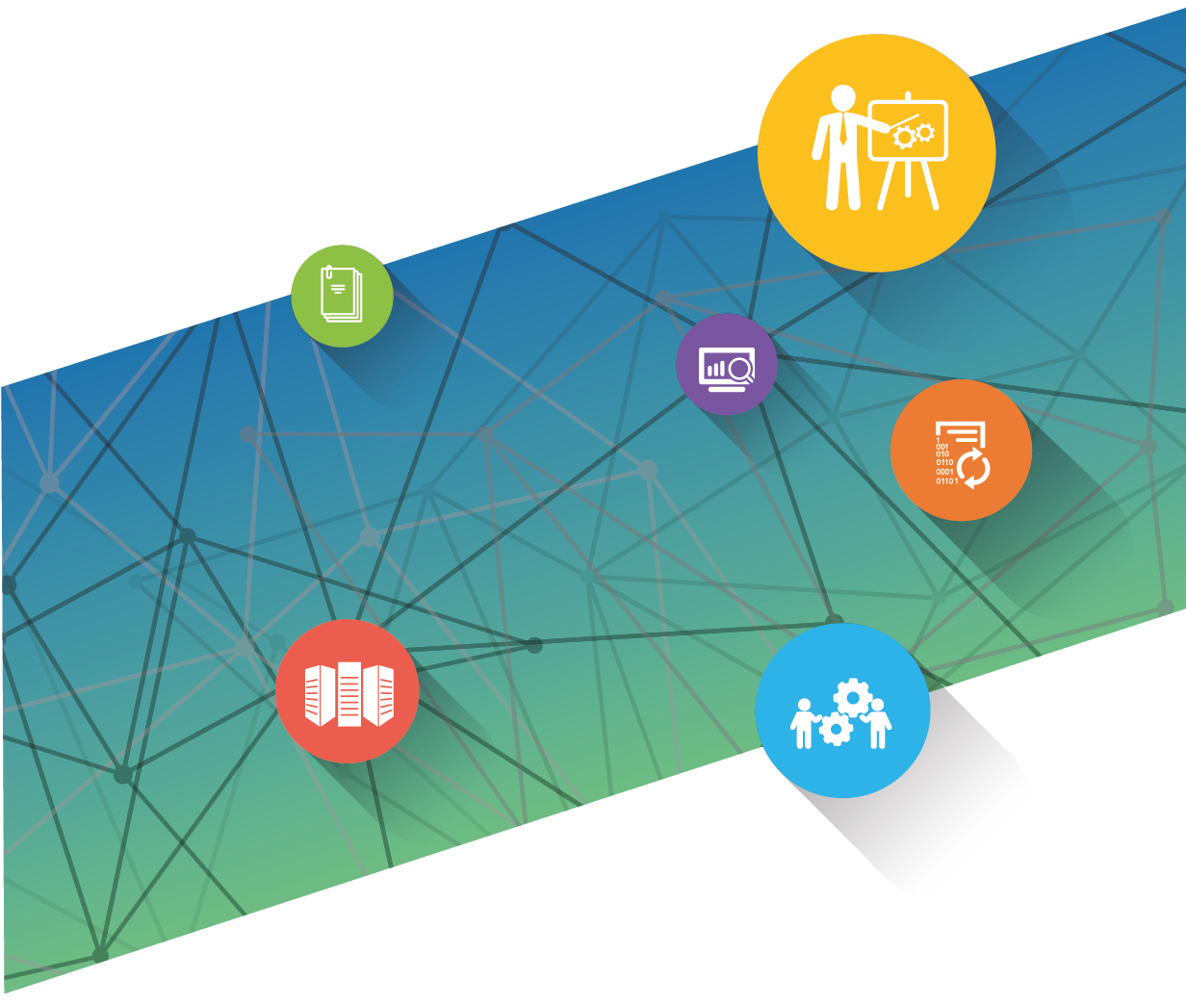 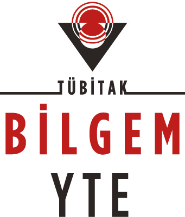 